Western Saddle Club Double Judged Pleasure Show 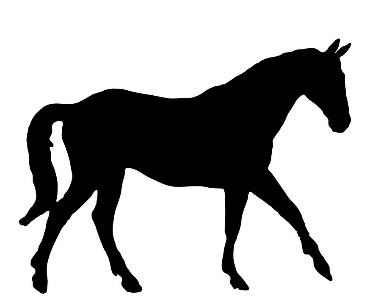 June 18, 2022 I Start 9 am SHARP!  Judges: Terry Kluever & Megan SaciaLa Crosse County Fairgrounds, West Salem, Wisconsin$10.00 per class I Stalls and Camping Available!Weaning and Yearling at Halter2 & 3 Year Old at Halter4 and Over at HalterPony at HalterColor Breed Horse at HalterSolid Horse at HalterNovice HalterRanch Horse Confirmation Grand and Reserve at HalterW/T Division ShowmanshipNovice ShowmanshipTiny Tot ShowmanshipYouth ShowmanshipJunior ShowmanshipSenior ShowmanshipSelect ShowmanshipRanch Horse Showmanship15 Minute BreakTiny Tot W/T PleasureTiny Tot W/T HorsemanshipJunior Horse (5 & Under) English W/T PleasureJunior Horse (5 & Under) English PleasureOpen English W/TW/T Division English PleasureNovice English Pleasure Youth English PleasureJunior English PleasureSenior English Pleasure Select English PleasureOpen English PleasureW/T Division English EquitationNovice English EquitationYouth English EquitationJunior English EquitationSenior English EquitationSelect English Equitation Open English Equitation Stick HorseLead LineOpen TrailRanch Horse Trail W/T Division Trail2 & 3 Year Old W/T PleasureJr Horse (5 & Under) W/T PleasureJr Horse (5 & Under) Pleasure Sr Horse (6 & Over) W/T Pleasure Sr Horse (6 & Over) PleasureWWHSA W/T PleasureW/T Division PleasureNovice Western PleasureYouth Western PleasureJunior Western PleasureSenior Western PleasureSelect Western PleasureRanch Horse PleasureOpen Western PleasureW/T Division HorsemanshipNovice Western HorsemanshipYouth Western HorsemanshipJunior Western HorsemanshipSenior Western HorsemanshipSelect Western HorsemanshipRanch Horse Riding (Horsemanship)Open Western HorsemanshipAGES AS OF JANUARY 1, 2022 Tiny Tot: 10 & Under Youth: 13 & Under Junior: 14-18 Senior: 19-39Select 40 and Over Open: All AgesHigh Point AwardsClasses Close 2 Classes in AdvanceTiny Tot and W/T Division may not cross enter into a 3-gait classShow Chair: Laci Huber